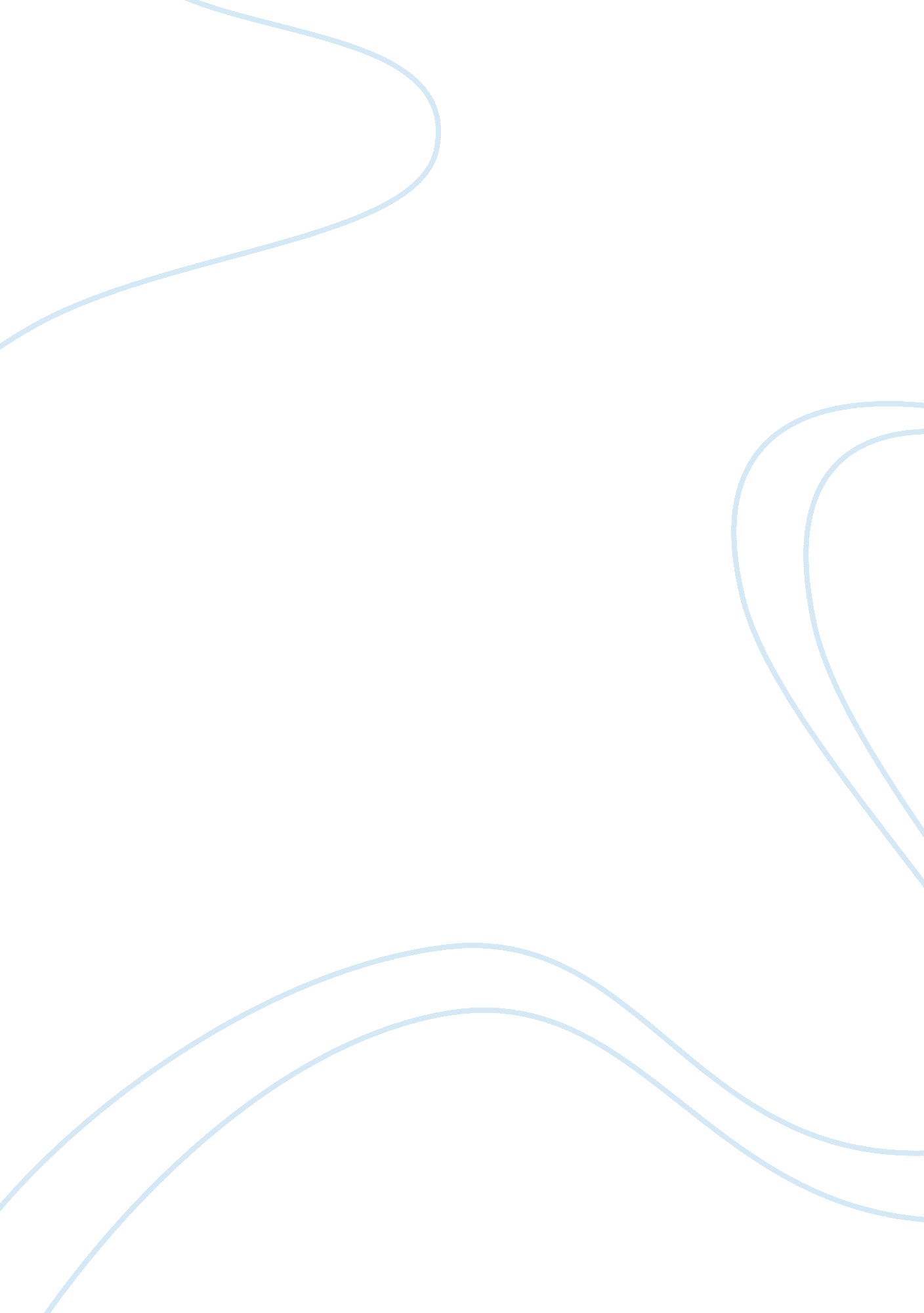 Review of david crabtree lectureEducation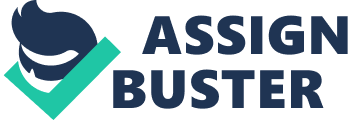 Review of David Crabtree Lecture I liked the personal introduction of the speaker because it was brief, to the point and had some humor when he talked of being in jail at some point. His speech had simple terminologies that made it easy for the audience and me to understand what he was talking about. A concept for support being there when the child is there caught my attention. This means that a child with special needs has to be helped right from the start to be able to assist. The other concept was that of teachers working very well with children with special needs outside the classroom compared to inside. The third concept was that of knowing about learning in order for the teachers to be able to meet every childs need in terms of learning and reaching their potential. 
1) To enable learners who learn differently to progress to higher education and to make classes more inclusive for children with special needs. 
2) Teachers have to know about learning so they can work out the learning differences with the young people they are working with and also adopt and change their teaching to suit the young people’s needs. 
3) Equality for all can be obtained by creating a methodology to help teachers work with all students and harness intellectual skills for growth. 
4) The disability social structure is such that the society disables people because it orders things in some way that not all people get access. It is the society to make changes and not the individual with special needs. 
5) If a learner does not learn in the way you teach then you teach in the way they learn. 
6) The legal framework is that if a child with disability is not educated to their potential or suffers discrimination in some way then they have a right to sue. The teaching standards are that a teacher needs to have the skills, ability and training to effect change and have an understanding of all pupils including those with special needs. 
7) The equality Act provides for a level playing field for all pupils and that schools should avoid putting students on a substantial disadvantage. 
8) Teachers need support staffs that have special knowledge about special kids for specific interventions. 
9) All children should be treated equally and teachers should work hand in hand with specialists in helping those with special needs. 
10) Funding was initially based on individual needs but now schools receive a global fund for all children with needs that require special attention, not considering whether they have had an assessment or not. 
11) Assessment is necessary in order to know exactly how a child learns and the best way of teaching them. 
12) Teachers need more skills in order to be able to work with more needy children and bring out the best in them. 
13) Differentiation helps in working with all children at the same time and helping those with special needs reach their potential on the same level with those without special needs. 
14) Schools celebrate diversity by including children with special needs in their community. These children also have something they contribute towards the community. 
15) Parents need to work hand in hand with teachers in order to find more ways of helping children with special needs. 
16) Multidisciplinary actions help in ensuring that there is a structure being followed in the education system that allows conducive learning environment for all children. 
17) Teachers training on case studies help them in knowing how to treat different children based on their special needs. 
18) Providing information about children with SEN in a simple way helps in identifying areas that need change. 
19) All teachers must be trained on cognition learning in order to be able to identify areas that they need to help in and also know how to deal with various issues that arise in the course of their teaching. 
20) Transition arrangements are necessary in enabling the teachers to undergo the various trainings and ample time to learn the skills they need in order to teach children with special needs in the right way. 
This lecture aims at providing detailed information on inclusive learning and ways of helping young people who have special needs in reaching their potential. The information was obtained by David Crabtree through becoming a teacher trainer for teachers who teach children with special needs, especially dyslexia. The observation made was that teachers needed more training in order to be able to teach all children including those with special needs. The additional training is necessary for the teachers so that they can know how to handle every case on an individual basis. 
Children that need special attention do not have to be segregated. They can be taught alongside other children if the teachers have the required training and skills. It is important for the teachers to be trained on this issue so that they can be able to teach all the children at the same time despite their differences. This means that these children can be in one classroom but catered for based on their individual needs. It is also important for teachers to have support staff who are well trained in special needs learning. This will help them in ensuring that all the children get the necessary assistance from professionals. This will also ensure that the children who need special attention are not left out in various activities and are given the chance to contribute in whichever way they can (Crabtree, 2013). 
In the UAE development is informed through practice. This is to an extent that children with special needs have been incorporated in schools with other children so that they can learn in the same environment. The focus is on the schools needs because the UAE has different policies compared to other countries and their structure is also different. This calls for different measures but equal results, which are to help special needs children learn like every other child. The process is agreeable because children in different places face different challenges that need to be addressed on an individual level (Annati, 2012). 
References 
Crabtree, D. (2013). General Introduction to Inclusive Learning: UK Policy Overview. 
Retrieved from 
https://www. youtube. com/watch? v= FhNBnGXpcw4 
Annati, N. M. (2012). Including Students With Disabilities in UAE Schools: A Descriptive 
Study. University of Science and Technology. 